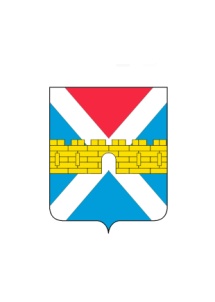 АДМИНИСТРАЦИЯ КРЫМСКОГО ГОРОДСКОГО ПОСЕЛЕНИЯ КРЫМСКОГО РАЙОНАПОСТАНОВЛЕНИЕ   от 18.05.2023                                                                                                                    № 609город КрымскОб установлении публичного сервитута с целью эксплуатации объекта электросетевого хозяйства «ВЛ-10кВ «Кп-4» - 0,52 км, ВЛ-10кВ Кп-4» с инвентарными номерами 000005508, 000015289, расположенного на территории Крымского городского поселения Крымского района, необходимого для организации  электроснабжения населенияВ соответствии со статьей 23, главой V.7. Земельного кодекса Российской Федерации, учитывая сообщение о возможном установлении публичного сервитута, размещенное на официальном сайте администрации Крымского городского поселения Крымского района в  сети  Интернет  и  опубликованное в ООО «Редакция газеты «Призыв» 28 марта 2023 г. (выпуск № 22 (13368)), рассмотрев ходатайство об установлении публичного сервитута Публичного акционерного    общества     «Россети     Кубань»   (ОГРН  1022301427268,  ИНН 2309001660), описание местоположения границ публичного сервитута, документы, полученные в порядке межведомственного информационного взаимодействия, п о с т а н о в л я ю:Утвердить границы публичного сервитута в целях размещения (эксплуатации) объекта электросетевого хозяйства «ВЛ-10кВ «Кп-4» - 0,52 км, ВЛ-10кВ Кп-4», с инвентарными номерами 000005508, 000015289 (приложение).Установить публичный сервитут для размещения (эксплуатации) объекта  электросетевого  хозяйства:  «ВЛ-10кВ  «Кп-4» - 0,52 км,  ВЛ-10кВ Кп-4»,  с инвентарными номерами   000005508,  000015289,    сроком    на    49   лет    для использования земельных участков с кадастровыми номерами:23:15:0606002:263 - Краснодарский край, Крымский  район,  с/п  Южное, в границах колхоза им. Ленина (сек. 61, конт.25);23:15:0000000:5 земельные участки в составе ЕЗП: 23:15:0102056:15, 23:15:0102069:44, 23:15:0102056:15 - Краснодарский край, Крымский район, автодорога Крымск – Джигинка;23:15:0606002:262 - Краснодарский край, Крымский район,  с/п Южное, в границах колхоза им. Ленина (сек. 61, конт.27);23:15:0000000:1028: контуры МКЗУ: 106, 217, 218, 184, 145, 253, 72, 107, 293, 185, 254, 30, 294, 295, 31, 32, 255, 33, 296, 146, 34, 219, 35, 220, 47, 300, 155, 154, 274, 273, 235, 122, 276, 302, 234, 233, 232, 275, 108, 187, 186, 299, 193, 121, 272, 271, 231, 152, 151, 270, 120, 81, 119, 46, 230, 45, 266, 223, 149, 224, 225, 78, 226, 115, 116, 227, 117, 267, 268, 79, 150, 228, 43, 190, 229, 118, 191, 192, 269, 44, 80, 297, 256, 73, 257, 36, 188, 258, 109, 298, 77, 114, 148, 113, 147, 112, 265, 222, 264, 42, 263, 189, 76, 262, 41, 221, 40, 261, 260, 39, 38, 37, 111, 110, 259, 75, 74, 301, 153, 97, 291, 98, 139, 214, 19, 20, 215, 172, 24, 21, 22, 64, 65, 23, 171, 66, 140, 25, 99, 100,   26, 251, 173, 174, 27, 101, 142, 143, 67, 183, 182, 183, 292, 144, 180, 105, 179, 104, 178, 177, 71, 252, 70, 176, 175, 103, 102, 29, 69, 216, 28, 68, 141 - Краснодарский край, Крымский район, электросетевой комплекс 10 кВ КП-4 от ПС-110/10 кВ «КПТФ» с прилегающими ВЛ и ТП;23:15:0606002:270 - Краснодарский край,  Крымский район, г. Крымск, ул. Весенняя, 1, 3;23:15:0606002:298 - Краснодарский  край, Крымский район, г. Крымск, ул. Весенняя, 2;23:15:0606002:1198 - Краснодарский край, Крымский район, г. Крымск, ул. Весенняя;23:45:0105009:59 - Российская Федерация, Краснодарский край, Крымский район, город Крымск, 1-й переулок Весенний, № ЗА;23:45:0105009:65 - Российская Федерация, Краснодарский край, Крымский район, город Крымск, 1-й переулок Весенний, № 5А;23:45:0105009:63 - Российская Федерация, Краснодарский край, Крымский район, город Крымск, 1-й переулок Весенний, № 3;23:45:0105009:64 - Российская Федерация, Краснодарский край, Крымский район, город Крымск, 1-й переулок Весенний, № 5;23:45:0105009:17 - Российская Федерация, Краснодарский край, Крымский район, город Крымск, 1-й переулок Весенний, № 20;23:45:0105009:18 - Российская Федерация, Краснодарский край, Крымский район, город Крымск, 1-й переулок Весенний, № 22;23:45:0105009:16 - Российская Федерация, Краснодарский край, Крымский район, город Крымск, 2-й переулок Весенний, № 19;23:45:0105009:15 - Российская Федерация, Краснодарский край, Крымский район, город Крымск, 2-й переулок Весенний, № 21;23:15:0606002:1199 - Российская Федерация, Краснодарский край, Крымский район, город Крымск, 1-й переулок Весенний, № 18;23:15:0606002:1197 - Российская Федерация, Краснодарский край, район Крымский, город Крымск, 2-й переулок Весенний, № 7А;23:15:0606002:1201 - Российская Федерация, Краснодарский край, Крымский район, город Крымск, 2-й переулок Весенний, № 8А;23:15:0606002:1200 - Российская Федерация, Краснодарский край, Крымский район, город Крымск, 3-й переулок Весенний, № 7А;23:15:0606002:1096 - Краснодарский край, Крымский район, г. Крымск;23:15:0606002:1095 - Краснодарский край, Крымский район, г. Крымск;23:15:0606002:1196 - Российская Федерация, Краснодарский край, Крымский район, город Крымск, 3-й переулок Весенний, № 10;23:15:0606002:194 - Краснодарский край, Крымский район в границах колхоза имени Ленина (секция 61 контур 20);23:15:0606002:278 - Краснодарский  край,  Крымский  район, с/п Южное, в границах колхоза им. Ленина (секция 61, часть контура 29);23:15:0606002:238 - Краснодарский край, Крымский район, г. Крымск, вдоль автодороги Крымск-Экономическое;23:15:0606002:187 - Краснодарский край, Крымский район, в границах колхоза им. Ленина (сек.61, ч. к. 35 и ч. к. 32);  23:15:0606002:237 - Краснодарский край, Крымский район, г. Крымск, вдоль автодороги Крымск-Экономическое;23:45:0105009:58 - Российская Федерация, Краснодарский край, Крымское городское поселение Крымского района, в границах кадастрового квартала 23:15:0606002;23:15:0000000:27: земельные участки в составе ЕЗП: 23:15:0612003:11 - Краснодарский  край,  Крымский  район, автодорога «г. Славянск-на-Кубани – г. Крымск»;23:15:0606002:1256 - Краснодарский край, Крымский район;23:15:0606002:1167 - Российская Федерация, Краснодарский край, Крымский   район,   город   Крымск,  вдоль  автодороги  Крымск-Джигинка,  км. 6+700м (справа);23:15:0606002:1252 - Краснодарский край, Крымский район, г. Крымск;23:15:0606002:276 - Краснодарский край, Крымский район, г. Крымск, вдоль автодороги Крымск-Джигинка, км 6+600 м (справа);23:45:0000000:667 - Краснодарский край, Крымский район;23:45:0000000:717 - Краснодарский край, Крымский район;23:00:0000000:1013: контуры МКЗУ: 25, 51, 41, 61, 64, 43, 26, 27, 44, 33, 1, 55, 10, 56, 28, 2, 11, 20, 45, 12, 34, 3, 29, 57, 65, 46, 66, 47, 58, 67, 35, 36, 4, 5, 42, 30, 68, 13, 31, 6, 60, 21, 69, 7, 48, 59, 37, 70, 38, 14, 8, 39, 15, 71, 40, 50, 72 - Краснодарский край, Крымский район, ориентир ЭСК 10 кВ КП-4 от ПС-110/10 кВ «КПТФ» с прилегающими ВЛ и ТП;23:45:0101047:280 - Краснодарский  край, Крымский район, г. Крымск, ул. Коммунистическая, д. 178;23:45:0101047:79 - Краснодарский   край,  Крымский район, г. Крымск, ул. Коммунистическая, 172-б;23:45:0101047:149 - Краснодарский  край, Крымский район, г. Крымск, ул. Коммунистическая, 172-а;23:45:0101047:139 - Краснодарский  край, Крымский район, г. Крымск, ул. Коммунистическая, 172-б;23:45:0101047:176 - Краснодарский  край, Крымский район, г. Крымск, ул. Коммунистическая;23:45:0101047:177 - Краснодарский  край, Крымский район, г. Крымск, ул. Коммунистическая;23:45:0101047:138 - Краснодарский   край,   Крымский  район, г. Крымск, ул. Коммунистическая, 172-г;23:45:0101047:70  - Краснодарский  край,  Крымский район, г. Крымск, ул. Коммунистическая, 242;23:45:0101047:69  - Краснодарский  край,  Крымский район, г. Крымск, ул. Коммунистическая, 242;23:45:0101047:17  -  Краснодарский       край,          г. Крымск,                       ул. Коммунистическая, 146;23:45:0101047:131: контуры МКЗУ: 2 - Краснодарский край, Крымский район, г. Крымск, ул. Коммунистическая, (район автомобильного рынка);23:45:0101047:73 - Краснодарский  край,  Крымский  район, г. Крымск, ул. Коммунистическая, район автомобильного рынка;23:45:0101047:12 - Краснодарский   край,  Крымский район, г. Крымск, ул. Коммунистическая, 172;23:15:0000000:12: ЗУ в составе ЕЗП: 23:15:0000000:191 - Краснодарский край, Крымский район, автодорога «г. Крымск-х. Аккерменка»;23:45:0000000:6 - Краснодарский край, г. Крымск, автомобильная дорога Крымск – Джигинка;23:15:0606001:39 - Краснодарский край, Крымский район в границах колхоза имени Ленина (секция 71 контур 12);23:15:0606001:2792 - Краснодарский край, Крымский район, в границах колхоза им Ленина;23:45:0101081:1038 - Краснодарский край, Крымский район, г. Крымск, ул. Коммунистическая, д.165;23:45:0101081:242 - Краснодарский  край, Крымский район, г. Крымск, ул. Коммунистическая, строение 163;23:45:0101081:256 - Краснодарский  край, Крымский район, г. Крымск, ул. Коммунистическая, 161-а;23:45:0101081:219 – Краснодарский   край, Крымский район, г. Крымск, ул. Коммунистическая, строение 248;23:45:0101081:611 - Краснодарский  край, Крымский район, г. Крымск, ул. Коммунистическая, д. 248-а;23:45:0101081:248 - Краснодарский                край,                г. Крымск,      ул. Коммунистическая, строение 161;23:45:0101081:61 - Краснодарский край, г. Крымск,                                            ул. Коммунистическая, строение 161;23:45:0101081:268 - Краснодарский  край, Крымский район, г. Крымск, ул. Коммунистическая, 248;23:45:0101081:239 – Краснодарский      край,            г. Крымск,                 ул. Коммунистическая, строение 248;23:45:0101081:266 - Краснодарский   край,  р-н  Крымский,   г. Крымск, ул. Коммунистическая, 248;23:45:0101081:212 - Краснодарский            край,             г. Крымск,            ул. Коммунистическая, строение 248;23:45:0101081:631 - Краснодарский           край,        Крымский         район,    г. Крымск, ул. Коммунистическая, д. 248;23:45:0101081:629 – Краснодарский  край, Крымский район, г. Крымск, ул. Зимняя;23:45:0101081:632 - Краснодарский  край, Крымский район, г. Крымск, ул. Коммунистическая, д. 248А;23:15:0606001:19 - Краснодарский  край,  Крымский  район,  в  границах к-за им. Ленина;23:15:0606001:38 - Краснодарский край, Крымский район, в границах колхоза имени Ленина, (секция 71 контур 9);23:15:0606001:264 - Краснодарский край, Крымский район, г. Крымск, вдоль автодороги Крымск-Аккерменка, км 0+700 м (слева);23:15:0606001:1691 - Краснодарский  край, Крымский район, в границах к-за им. Ленина (с.71,к.7, с.74, к.3, 7, 8, 11, 12, 14, 15,с.76, к.79, 100 ,103,104 ч.к.8; с.77, к.14, ч.к.8, с.39, к.1,4,6,8,10,12,14,17,19,20,21,22,24,27,29,32,36;с.79, к.1,14,25,49,4901,,57,62,6201,59,60,61 ;с.82 к1,2; с 61 к6,25,27,29);23:15:0000000:3 земельный участок в составе ЕЗП: 23:15:0606001:6 - Краснодарский край, Крымский район, в границах колхоза им. Ленина секция 67 часть контура 14, секция 68 часть контура 1, секция 71 контур 39, секция 73 контур 4;23:15:0606001:24 - Краснодарский край, Крымский район, в границах колхоза им. Ленина (сек.73, конт.7; сек.74, конт.1);23:15:0606001:16 - Краснодарский край, Крымский край;23:15:0606002:1243 - Краснодарский край, Крымский район, Крымское городское поселение, в кадастровом квартале 23:15:0606002;23:15:0606002:3 - Краснодарский край, Крымский район, г/п Крымское, автодорога Крымск-Аккерменка, дом № 2;23:15:0606002:1178 - Краснодарский край, Крымский район;23:15:0606002:172 - Краснодарский край, Крымский район, 4-й км Молдаванского шоссе;23:15:0000000:1112: контуры МКЗУ: 4 - Краснодарский край, Крымский район, п. Саук – Дере;23:15:0606002:1173 - Краснодарский край, Крымский район;23:15:0606002:1181 - Краснодарский край, Крымский район;23:15:0606002:1170 - Краснодарский край, Крымский район;23:15:0606002:208 - Краснодарский край, Крымский район в границах колхоза имени Ленина (секция 66 контура 31,38,39);23:15:0606002:207 - Краснодарский край, Крымский район в границах колхоза имени Ленина (секция 65 контур 43);23:15:0606001:1 - Краснодарский край, Крымский район;23:15:0606001:272 - Краснодарский край, Крымский район, в границах колхоза имени Ленина (секция 70, контур 29, секция 73, контур 16);23:15:0606001:15 - Краснодарский край, Крымский район;23:15:0000000:1074: контуры МКЗУ: 230, 105, 229 - Краснодарский край, Крымский район;23:15:0606001:1707: контуры МКЗУ:   25, 27	-  Краснодарский край, Крымский район;23:45:0105002:411: контуры МКЗУ: 3	Краснодарский край, Крымский район, г. Крымск, в кадастровом квартале 23:45:0105002, кладбище № 7;23:15:0606001:124 - Краснодарский край, Крымский район, с/пос. Южное, в границах бывшего колхоза имени Ленина (сек.73, ч. кон.7).3. Срок установления публичного сервитута - 49 лет.4. Срок, в течение которого использование земельных участков (их частей), указанных в пункте 1 настоящего постановления, в соответствии с их разрешенным использованием будет невозможно или существенно затруднено в связи с осуществлением публичного сервитута – не предусмотрен.5. Границы     публичного   сервитута   определяются   согласно   пункту  6 статьи  39.41.  Земельного  кодекса  Российской   Федерации,   в    пределах, не  превышающих  размеров  соответствующих  охранных зон, установленных в   соответствии  с  Постановлением   Правительства  Российской  Федерации от 24 февраля 2009 г. № 160 «О порядке установления охранных зон объектов электросетевого хозяйства и особых    условий    использования    земельных    участков,    расположенных   в границах таких зон».6. Публичному  акционерному  обществу  «Россети   Кубань»   привести   земельные    участки,    указанные   в   пункте   1   настоящего   постановления, в состояние, пригодное для его использования в соответствии с видом разрешенного использования, в сроки, предусмотренные пунктом 8 статьи 39.50. Земельного кодекса Российской Федерации.7. Организационному отделу администрации Крымского городского поселения Крымского района (Завгородняя Е.Н.) разместить настоящее постановление на официальном сайте администрации Крымского городского поселения Крымского района в сети Интернет в течение 5 рабочих дней со дня принятия настоящего постановления.8. Отделу земельных отношений администрации Крымского городского поселения Крымского района (Юзяк А.Н.) обеспечить в течение 5 рабочих дней со дня принятия настоящего постановления:1) направление в Управление Федеральной службы государственной регистрации, кадастра и картографии по Краснодарскому краю копии постановления и сведений о границах публичного сервитута для внесения сведений в Единый государственный реестр недвижимости в порядке, предусмотренном   Федеральным   законом   от  13  июля  2015  г. № 218-ФЗ  «О государственной регистрации недвижимости»;2) направление в ПАО «Россети Кубань» постановления, а также сведения о лицах, являющихся правообладателями земельных участков, сведения  о  лицах,  подавших заявления об учете их прав (обременений прав) на земельные участки, способах связи с ними, копии документов, подтверждающих права указанных лиц на земельные участки.9. Контроль за выполнением настоящего постановления оставляю за собой.10. Постановление вступает в силу со дня его подписания.Глава Крымского городского поселения Крымского района                                                               Я.Г. Будагов